BANDO DI SELEZIONE DI UN ARTISTA PER LA REALIZZAZIONE E L’INSTALLAZIONE DI UN’OPERA D’ARTE PRESSO PIAZZA DEL BERSAGLIERE NEL COMUNE DI BOTTANUCO (BG) SUL SIGNIFICATO CHE L’ESSERE DONNA ASSUME NELLA SOCIETÀ CONTEMPORANEAALLEGATO 3: “MODULO DI PARTECIPAZIONE” Sezione A Il/La sottoscritto/a Cognome _______________________________________________________ Nome ________________________________________________________nato/a a __________________________________________ provincia _______________________ (___) il (GG/MM/AAAA) _____________________ Codice Fiscale ______________________________________Cittadinanza _________________________________________residente a ____________________________ provincia di ________________________________ (___)in via/piazza ________________________________________________ n. ______________ CAP ________domiciliato a (se diverso dalla residenza)____________________________ provincia di _______________(__) in via/piazza ____________________________________________ n. ____________ CAP __________P. IVA ______________________________________________________________________________ritenuta d’acconto ___________________________________________________________________Recapito telefonico ______________________________________________________________________Indirizzo e-mail _______________________________________________________________(verrà utilizzato per le comunicazioni ufficiali) ai sensi degli articoli 46 e 47 D.P.R. 445/2000, delle sanzioni penali in caso di dichiarazioni non veritiere, formazione o uso di atti falsi, di cui all’art. 76 D.P.R. 445/200CHIEDEdi partecipare al bando in oggetto◻ come singolo ◻ come gruppo (indicare i nominativi di ciascun componente)Referente:
Altri membri:Il sottoscritto/tutti i membri del gruppo, inoltre, Consapevole/i delle sanzioni penali richiamate dall’art. 76 del D.P.R. 445/2000 in caso di dichiarazioni non veritiere e falsità in atti, dichiara/dichiarano sotto la propria personale responsabilità:Di godere dei diritti civili e politici;Di non aver riportato condanne penali;Di non avere procedimenti penali in corso;Di non essere sottoposto/i a sanzioni o misure cautelari di cui al D.Lgs. 231/01 che impediscano di contrarre rapporti con la Pubblica Amministrazione.Dichiaro/dichiarano:Di accettare espressamente, integralmente e senza riserva alcuna tutte le condizioni previste dal presente bando;Di essere in grado, in ogni momento, di certificare tutti gli elementi dichiarati impegnandosi a collaborare con Aeris Cooperativa Sociale per l'acquisizione della documentazione eventualmente richiesta;Di avere elementi sufficienti in merito al luogo e alle caratteristiche tecnico-dimensionali del sito interessato dalla collocazione dell’opera d’arte;Di aver tenuto conto per la realizzazione e installazione dell’opera degli obblighi relativi alle disposizioni in materia di sicurezza, di condizioni di lavoro, di previdenza e di assistenza previsti dalla normativa vigente, nonché di tutti gli oneri conseguenti alla particolare ubicazione dell’opera nell’area di pertinenza del Comune di Bottanuco;Di autorizzare l’esposizione del materiale di presentazione allegato alla presente domanda presso gli spazi pubblici del Comune di Bottanuco;Di autorizzare l’esposizione del materiale di presentazione allegato alla presente domanda sui canali social/sito del Comune di Bottanuco e di Aeris Cooperativa Sociale.Allega/allegano:Copia di un Documento d'Identità in corso di validità e Codice Fiscale. Nel caso di progetti proposti da più soggetti, allegare i documenti di tutti i partecipanti al progetto. Se l’indirizzo di residenza non fosse aggiornato sulla carta d’identità allegata, allegare anche specifico documento di residenza aggiornatoCurriculum vitae e, se presente, portfolioP. IVA, se presenteMateriale di presentazione esaustiva ed esecutiva dell’operaRappresentazione dell’opera inserita nel contesto ambientale complessivo in grado di evidenziare in modo chiaro lo sviluppo dell’opera, orientamento e proporzioni rispetto all’area di collocazioneRelazione illustrativa contenente il titolo dell’opera, l’approccio al tema del concorso, la descrizione della proposta, dei materiali, dei colori e delle tecniche esecutive, nonché delle modalità tecniche di installazione e messa in sicurezza dell’opera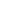 Sezione BINFORMATIVA AI SENSI ART.13 REGOLAMENTO EU 2016/679 - REGOLAMENTO GENERALE SULLA PROTEZIONE DEI DATILa informiamo che i dati da Lei forniti alla Cooperativa Sociale Aeris ovvero altrimenti acquisiti dalla Cooperativa nel rispetto delle disposizioni legislative e contrattuali vigenti saranno trattati ai sensi della normativa GDPR – EU 2016/679 in tema di protezione dei dati personali. 
I dati personali potranno essere comunicati/diffusi: agli operatori Aeris ai partner del progetto coinvolti nelle procedure di erogazione del servizio e/o rendicontazione/rimborso economicoin forma anonima per finalità di statistica e per la rendicontazione, l’elaborazione avverrà solo con restituzione di dato aggregatopubblicazione di immagini, video e registrazioni audio sui siti internet e sociale di proprietà e/o gestita da Cooperativa Aeris non verranno trasmessi a terzi né trasferiti all’estero nei casi previsti dalla legge. Titolare del trattamento - Titolare del trattamento è la Cooperativa Sociale Aeris, via Kennedy 19, Vimercate fraz. Velasca (MB) nella persona del suo legale rappresentante. Il Responsabile del Trattamento è il coordinatore Garghentini Giacomo cui gli interessati potranno rivolgersi per far valere i diritti di cui all’art. 6 del GDPR 2016/679 liceità del trattamento. 
Diritti dell’interessato - Le modalità per l'esercizio di tutti i diritti da parte degli interessati sono stabilite, in via generale, negli artt. 15-22 del regolamento in vigore. L'interessato potrà far valere i suoi diritti di accesso, rettifica, cancellazione e limitazione del trattamento nei casi previsti dal GDPR inviando una email a privacy@coopaeris.it Ha diritto di proporre reclamo all'Autorità Garante per la privacy qualora ne ravvisi la necessità. Potrà inoltre contattare il  D.P.O. (Data Protection Officer) per  la Cooperativa Aeris: Consorzio Consolida – mail privacy@consorzioconsolida.it – PEC consorzioconsolida@pec.confcooperative.it nella persona dell'Ing. Federico De Angelis 
Conservazione dei dati - I dati saranno conservati dalla Cooperativa Aeris per il tempo necessario a perseguire le finalità di contratto e nel rispetto degli obblighi di legge correlati. 
Aggiornamento, ottobre 2020Accetto Luogo e Data___________________________Firma (se la partecipazione è collettiva, di ciascun componente del gruppo)____________________________________________________________________________________________________________NOMECOGNOMECODICE FISCALERESIDENZANOMECOGNOMECODICE FISCALERESIDENZA